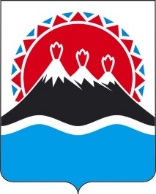 П О С Т А Н О В Л Е Н И ЕПРАВИТЕЛЬСТВА КАМЧАТСКОГО КРАЯг. Петропавловск-КамчатскийВ соответствии с абзацем 2 части 1 статьи 6, частью 2 статьи 19 Федерального закона от 04.05.1999 № 96-ФЗ «Об охране атмосферного воздуха»ПРАВИТЕЛЬСТВО ПОСТАНОВЛЯЕТ:Утвердить Порядок проведения работ по регулированию выбросов вредных (загрязняющих) веществ в атмосферный воздух в периоды неблагоприятных метеорологических условий на территории городских и иных поселений Камчатского края согласно приложению.Настоящее постановление вступает в силу после дня его официального опубликования.Приложение к постановлению Правительства Камчатского краяПорядок проведения работ по регулированию выбросов вредных (загрязняющих) веществ в атмосферный воздух в периоды неблагоприятных метеорологических условий на территории городских и иных поселений Камчатского краяРаздел 1. Общие положенияНастоящий Порядок определяет общие правила организации и проведения работ по регулированию выбросов вредных (загрязняющих) веществ в атмосферный воздух в периоды неблагоприятных метеорологических условий (далее – НМУ) на территории городских и иных поселений Камчатского края.Под регулированием выбросов вредных (загрязняющих) веществ в атмосферный воздух понимается их кратковременное сокращение в периоды НМУ, способствующих накоплению вредных (загрязняющих) веществ в приземном слое атмосферного воздуха.На территории Камчатского края организацию и проведение работ по регулированию выбросов вредных (загрязняющих) веществ в атмосферный воздух в периоды НМУ осуществляют Министерство природных ресурсов и экологии Камчатского края (далее – Министерство) и органы местного самоуправления муниципальных образований Камчатского края.Регулирование выбросов вредных (загрязняющих) веществ в атмосферный воздух осуществляется на основе информации (прогнозов) НМУ, представляемых в Министерство территориальным органом Федеральной службы по гидрометеорологии и мониторингу окружающей среды (Росгидромет) – Федеральным государственным бюджетным учреждением «Камчатское управление по гидрометеорологии и мониторингу окружающей среды» (далее – ФГБУ «Камчатское УГМС»), – в порядке, установленном Министерством природных ресурсов и экологии Российской Федерации (приказ Минприроды России от 17.11.2011 № 899).Информация о НМУ, составляемая по заказу Министерства в целях организации в городском или ином поселении на территории Камчатского края работ по регулированию выбросов вредных (загрязняющих) веществ в атмосферный воздух в периоды НМУ, в том числе для отдельных источников выбросов вредных (загрязняющих) веществ в атмосферный воздух, является специализированной информацией и предоставляется ФГБУ «Камчатское УГМС» в Министерство на основании соглашения, заключенного Камчатским краем с Росгидрометом. Информация о НМУ представляется в Министерство в форме прогнозов НМУ на 1 - 3 суток первой, второй или третьей степени опасности. Степень опасности НМУ определяется ФГБУ «Камчатское УГМС» в соответствии с утвержденной методикой (приказ Минприроды России от 17.11.2011 № 899).Представляемая в соответствии с настоящим порядком информация о НМУ включает:наименование уполномоченного органа, предоставляющего информацию о НМУ;наименование городского или иного поселения, в пределах которого прогнозируются НМУ;информация о прогнозе НМУ (указывается, представляется прогноз НМУ первично или в результате уточнения);период (дата и время), в который ожидаются НМУ;степень опасности НМУ.В дополнение к сведениям о наименовании городского или иного поселения информация о НМУ, составленная ФГБУ «Камчатское УГМС» для отдельных источников выбросов вредных (загрязняющих) веществ в атмосферный воздух, включает наименование источника выбросов вредных (загрязняющих) веществ, для которого составлен прогноз НМУ с указанием юридического лица или индивидуального предпринимателя, осуществляющего его эксплуатацию.Информация о НМУ, указанная в пунктах 5 - 6 настоящего Порядка, состав и содержание которой соответствуют пункту 7 настоящего Порядка, на безвозмездной основе ФГБУ «Камчатское УГМС» предоставляется в Министерство по факсу, по электронной почте или с использованием единой системы межведомственного электронного взаимодействия. Основанием для проведения работ по регулированию выбросов вредных (загрязняющих) веществ в атмосферный воздух в периоды НМУ является поступление информации о НМУ, содержащей предупреждение о возможном опасном росте концентраций вредных (загрязняющих) веществ в приземном слое атмосферного воздуха.Организация проведения работ по регулированию выбросов вредных (загрязняющих) веществ в атмосферный воздух в периоды НМУ в городских и иных поселениях Камчатского края возлагается на Министерство и органы местного самоуправления.Проведение работ по регулированию выбросов вредных (загрязняющих) веществ в атмосферный воздух в периоды НМУ является обязательным для юридических лиц и индивидуальных предпринимателей, которые эксплуатируют объекты I, II и III категорий, определенных в соответствии с законодательством в области охраны окружающей среды (далее – хозяйствующие субъекты), на которых расположены источники выбросов вредных (загрязняющих) веществ в атмосферный воздух (далее – объекты НВОС).При получении прогнозов неблагоприятных метеорологических условий хозяйствующие субъекты обязаны проводить мероприятия по уменьшению выбросов вредных (загрязняющих) веществ в атмосферный воздух, согласованные с Министерством (далее – мероприятия при НМУ).Порядок предоставления государственной услуги по согласованию мероприятий при НМУ устанавливается Министерством.Раздел 2. Порядок действий Министерства и органов местного самоуправления при предоставлении информации (прогноза) о НМУ и порядок передачи информации (прогнозов) о НМУ заинтересованным лицамМинистерство в течение одного часа с момента получения информации о НМУ:подтверждает факт получения информации о НМУ с использованием того же средства связи, посредством которого была получена информация о НМУ;направляет информацию о НМУ в органы местного самоуправления муниципальных образований, на территории которых прогнозируются НМУ, по факсу, электронной почте или с использованием единой системы межведомственного электронного взаимодействия;размещает информацию о НМУ на странице Министерства на официальном сайте Правительства Камчатского края в сети «Интернет».При получении информации о НМУ органы местного самоуправления в течение одного часа:подтверждают факт получения информации о НМУ с использованием того же средства связи, посредством которого была получена информация о НМУ;доводят информацию о НМУ до хозяйствующих субъектов, расположенных на территории городских и иных поселений, в отношении которых поступила информация (прогноз) о НМУ.Для приема информации о НМУ хозяйствующие субъекты назначают ответственных лиц, которые при поступлении информации о НМУ регистрируют ее в журнале, по форме согласно приложению к настоящему Порядку, и сообщают ее содержание всем цехам, участкам и производствам (структурным подразделениям), где должны выполняться мероприятия по снижению выбросов вредных (загрязняющих) веществ в атмосферный воздух в периоды НМУ. Сведения о проведенных хозяйствующими субъектами мероприятиях по уменьшению выбросов вредных (загрязняющих) веществ в атмосферный воздух в периоды НМУ ответственным лицом также заносятся в журнал.Порядок организации работ хозяйствующими субъектами по реализации мероприятий при НМУ на объектах НВОС определяется в соответствии с Требованиям к мероприятиям по уменьшению выбросов загрязняющих веществ в атмосферный воздух в периоды неблагоприятных метеорологических условий, установленными Минприроды России (далее – Требования), а также в соответствии с согласованными в установленном порядке мероприятиями при НМУ.Хозяйствующие субъекты обеспечивают учет проведенных мероприятий при НМУ и хранение журнала, оформление которого осуществляется по форме (образцу), приведенной в приложении 5 к Требованиям.Раздел 3. Контроль за исполнением хозяйствующими субъектами требований действующего законодательства в сфере охраны атмосферного воздуха при наступлении НМУПолучение Министерством информации о неблагоприятных метеорологических условиях на территории городского и иного поселения на территории Камчатского края от ФГБУ «Камчатское УГМС» является основанием для проведения внеплановых контрольных (надзорных) мероприятий в отношении хозяйственных субъектов, эксплуатирующих объекты негативного воздействия, подлежащие региональному государственному экологическому контролю (надзору).Контроль за исполнением хозяйствующими субъектами требований действующего законодательства в сфере охраны атмосферного воздуха, в части, касающейся организации и проведения мероприятий при НМУ, осуществляется с учетом положений статьи 65 Федерального закона от 10.01.2002 № 7-ФЗ «Об охране окружающей среды» в части распределения полномочий при осуществлении государственного экологического контроля (надзора).Приложениек Порядку проведения работ по регулированию выбросов вредных (загрязняющих) веществ в атмосферный воздух в периоды неблагоприятных метеорологических условий на территории городских и иных поселений Камчатского краяЖурналзаписи информации о неблагоприятных метеорологических условиях (НМУ)(Наименование хозяйствующего субъекта, объекта НВОС с указанием места его расположения)[Дата регистрации]№[Номер документа]Об утверждении Порядка проведения работ по регулированию выбросов вредных (загрязняющих) веществ в атмосферный воздух в периоды неблагоприятных метеорологических условий на территории городских и иных поселений Камчатского краяПредседатель ПравительстваКамчатского края[горизонтальный штамп подписи 1]Е.А. Чекин[Дата регистрации]№[Номер документа]№ п/пДата, время приема информации о НМУТекст информации о НМУФ.И.О., должность принявшего информацию о НМУФ.И.О., должность передавшего информацию о НМУПроведенные мероприятия по уменьшению выбросов вредных (загрязняющих) веществ в атмосферный воздухПримечание1234567